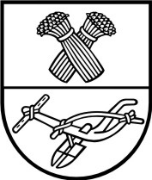 			ProjektasPANEVĖŽIO RAJONO SAVIVALDYBĖS TARYBA SPRENDIMASDĖL TURTO PERDAVIMO VALDYTI, NAUDOTI IR DISPONUOTI JUO PATIKĖJIMO TEISE2022 m. rugsėjo 29 d. Nr. T-PanevėžysVadovaudamasi Lietuvos Respublikos vietos savivaldos įstatymo 16 straipsnio 2 dalies           26 punktu, Lietuvos Respublikos valstybės ir savivaldybių turto valdymo, naudojimo ir disponavimo juo įstatymo 8 ir 12 straipsniu, Panevėžio rajono savivaldybės turto perdavimo valdyti, naudoti ir disponuoti juo patikėjimo teise tvarkos aprašu, patvirtintu Panevėžio rajono savivaldybės tarybos 2022 m. sausio 27 d. sprendimu Nr. T-16 „Dėl  Panevėžio rajono savivaldybės turto perdavimo valdyti, naudoti ir disponuoti juo patikėjimo  teise tvarkos aprašo patvirtinimo“, atsižvelgdama į Panevėžio rajono savivaldybės administracijos direktoriaus 2022 m. rugpjūčio 24 d. įsakymą Nr. A1-333 „Dėl turto pripažinimo nereikalingu ir tolesnio jo panaudojimo“, Savivaldybės taryba nusprendžia:1. Perduoti Panevėžio rajono Naujamiesčio kultūros centrui-galerijai (kodas 188212491) valdyti, naudotis ir disponuoti patikėjimo teise savivaldybei nuosavybės teise priklausantį ir šiuo metu patikėjimo teise Panevėžio rajono savivaldybės administracijos valdomą turtą:2. Įgalioti Panevėžio rajono savivaldybės administracijos direktorių pasirašyti sprendimo          1  punkte nurodyto turto perdavimo–priėmimo aktą.PANEVĖŽIO RAJONO SAVIVALDYBĖS ADMINISTRACIJOSEKONOMIKOS IR TURTO VALDYMO SKYRIUSPanevėžio rajono savivaldybės tarybaiSAVIVALDYBĖS TARYBOS SPRENDIMO „DĖL TURTO PERDAVIMO VALDYTI, NAUDOTI IR DISPONUOTI JUO PATIKĖJIMO TEISE“ PROJEKTO AIŠKINAMASIS RAŠTAS2022 m. rugsėjo 9 d.Panevėžys1. Sprendimo projekto tikslai ir uždaviniaiParengtas sprendimo projektas perduoti Panevėžio rajono Naujamiesčio kultūros centrui-galerijai valdyti, naudotis ir disponuoti patikėjimo teise savivaldybei nuosavybės teise priklausantį ir šiuo metu patikėjimo teise Panevėžio rajono savivaldybės administracijos valdomą turtą.	2. Siūlomos teisinio reguliavimo nuostatos 	Panevėžio rajono savivaldybės turto perdavimo valdyti, naudoti ir disponuoti juo patikėjimo teise tvarkos aprašas, patvirtintas Panevėžio rajono savivaldybės tarybos 2022 m. sausio 27 d. sprendimu Nr. T-16 „Dėl  Panevėžio rajono savivaldybės turto perdavimo valdyti, naudoti ir disponuoti juo patikėjimo  teise tvarkos aprašo patvirtinimo“, reglamentuoja Panevėžio rajono savivaldybei nuosavybės teise priklausančio turto: ilgalaikio ir trumpalaikio materialiojo, nematerialiojo turto ir nuosavybės vertybinių popierių (akcijų), perdavimą valdyti, naudoti ir disponuoti juo patikėjimo teise.	3. Laukiami rezultatai	Savivaldybės turtas bus perduotas Panevėžio rajono Naujamiesčio kultūros centrui-galerijai.	4. Lėšų poreikis ir šaltiniai	Nėra.	5. Kiti sprendimui priimti reikalingi pagrindimai, skaičiavimai, paaiškinimaiNėra.Vyr. specialistė								Jadvyga BalčienėEil. Nr.Turto pavadinimasKiekisNr.Kaina (Eur)Suma(Eur)Įsigijimo data1.Stalas kompiuterio201-383110,055220,112005-04-252.Stalčių blokas201-36060,82121,642005-04-253.Lentyna dokumentų101-423109,77109,772005-12-204.Rūbų spinta101-366115,27115,272004-12-295.Priestalis101-36183,9983,992005-04-256.Kampinė lentyna101-102757,3457,342004-07-017.Spinta dokumentų101-655122,25122,252008-11-258.Dokumentų spinta su spynelėmis3B6395162,26486,782017-05-31Iš viso:X1 317,15